LIONS CLUB MITTELKÄRNTEN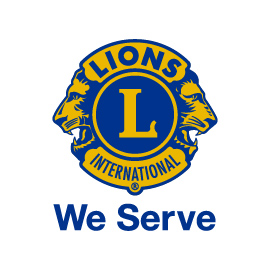  ANIMA CARINTHIAEPräsidentenübergabe Sa, 15. Juni 2024Programm: 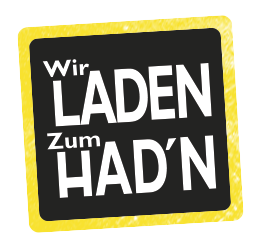 09.45 Uhr Had`n – Zentrum SchwabeggOberdorf 4, 9155 Neuhaus
                    11.30 Uhr Liaunig MuseumNeuhaus 41, 9155 Neuhaus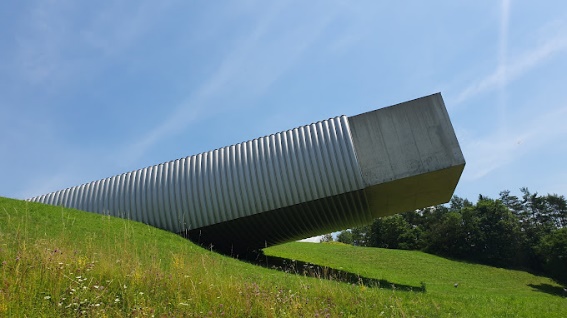 13.15 Empfang und Mittagessen Landgasthof HafnerOberdorf 14, 9155 NeuhausIn Zusammenarbeit mit Herrn Gerhard Visotschnig LC Bleiburg Kulturstadt